Epidemiology: An IntroductionEpidemiology E-BookEpidemiologyNutritional Epidemiology: Volume 30; Volume 1998 Epidemiology: Beyond the BasicsEpidemiology in medicine: Volume 515 Basic Statistics and Epidemiology: A Practical GuideClinical Epidemiology: The EssentialsEpidemiology: an introductory textSocial EpidemiologyEpidemiology: A Very Short IntroductionEpidemiology: study design and data analysisEssential Epidemiology: An Introduction for Students and Health ...Basic Concepts in Statistics and EpidemiologyEncyclopedia of Epidemiology: Volume 1 Introduction to Environmental EpidemiologyBasic epidemiologyEpidemiology, Pathogenesis, and Prevention of Head and Neck CancerEpigenetic EpidemiologyEpidemiology and Demography in Public HealthEpidemiology: reports on research and teaching, 1962A life course approach to chronic disease epidemiologyApplied Epidemiology: Theory to PracticeReproductive and Perinatal EpidemiologyExercises in Epidemiology: Applying Principles and MethodsField EpidemiologyEpidemiology and Biostatistics: An Introduction to Clinical ResearchMethods in Social EpidemiologyPdq EpidemiologyStatistical Methods in Epidemiologybooks.google.comKenneth J. Rothman - 2002 - 223 pages - Google eBook - PreviewMore editions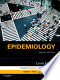 books.google.comLeon Gordis - 2008 - 400 pages - Google eBook - PreviewMore editionsbooks.google.comK. Vuylsteek, Manuel Hallen - 1994 - 367 pages - Previewbooks.google.comWalter Willett - 1998 - 514 pages - PreviewMore editionsbooks.google.comMoyses Szklo, F. Javier Nieto - 2007 - 489 pages - PreviewMore editionsbooks.google.comCharles H. Hennekens, Julie E. Buring, Sherry L. Mayrent - 1987 - 383 pages - PreviewMore editionsbooks.google.comAntony Stewart - 2010 - 200 pages - PreviewMore editionsbooks.google.comRobert H. Fletcher, Suzanne W. Fletcher - 2005 - 252 pages - PreviewMore editionsbooks.google.comJudith S. Mausner, Shira Kramer, Anita K. Bahn - 1985 - 361 pages - Snippet viewMore editions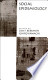 books.google.comLisa F. Berkman, Ichirō Kawachi - 2000 - 391 pages - Google eBook - PreviewMore editions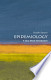 books.google.comRodolfo Saracci - 2010 - 145 pages - Google eBook - PreviewMore editions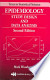 books.google.comMark Woodward - 2005 - 849 pages - PreviewMore editionsbooks.google.comPenny Webb, Chris Bain - 2010 - 460 pages - Google eBook - PreviewMore editionsbooks.google.comThéodore Harney MacDonald - 2007 - 214 pages - Previewbooks.google.comSarah Boslaugh - 2008 - 1240 pages - PreviewMore editionsbooks.google.comEvelyn O. Talbott, Gunther F. Craun - 1995 - 227 pages - Preview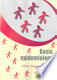 books.google.comR. Bonita, R. Beaglehole, Tord Kjellström - 2006 - 213 pages - PreviewMore editionsbooks.google.comAndrew F. Olshan - 2010 - 250 pages - Google eBook - Previewbooks.google.comKarin B. Michels - 2012 - 446 pages - PreviewMore editions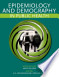 books.google.comJaphet Killewo, Kristian Heggenhougen, Stella R. Quah - 2010 - 512 pages - Google eBook - Previewbooks.google.comJohn Pemberton, International Epidemiological Association - 1963 - 341 pages - Snippet viewMore editions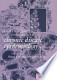 books.google.comDiana Kuh, Yoav Ben-Shlomo - 2004 - 473 pages - PreviewMore editionsbooks.google.comRoss C. Brownson, Diana B. Petitti - 2006 - 358 pages - PreviewMore editionsbooks.google.comGermaine M. Buck Louis, Robert W. Platt - 2011 - 360 pages - Google eBook - Previewbooks.google.comNoel S. Weiss - 2011 - 272 pages - PreviewMore editions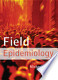 books.google.comMichael B. Gregg - 2008 - 572 pages - PreviewMore editionsbooks.google.comBryan Kestenbaum - 2009 - 242 pages - Google eBook - Preview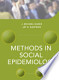 books.google.comJ. Michael Oakes, Jay S. Kaufman - 2006 - 478 pages - Google eBook - PreviewMore editionsbooks.google.comDavid L. Streiner, Geoffrey R. Norman - 2009 - 208 pages - PreviewMore editionsbooks.google.comHarold A. Kahn, Christopher T. Sempos - 1989 - 292 pages - PreviewMore editions